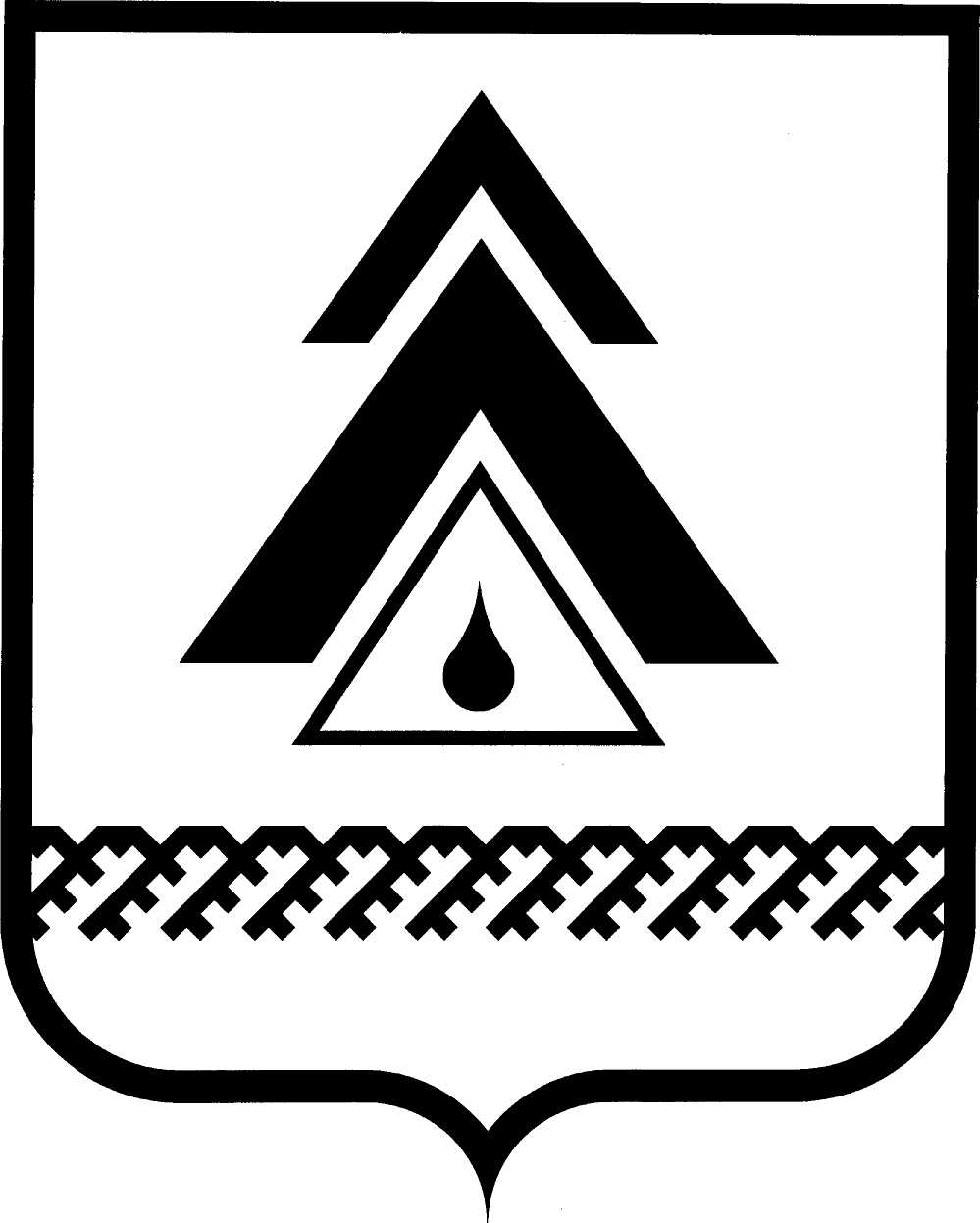 администрация Нижневартовского районаХанты-Мансийского автономного округа – ЮгрыПОСТАНОВЛЕНИЕОб утверждении тарифов на платные услуги, оказываемые муниципальной автономной организацией дополнительного образования «Детская школа искусств имени А.В.Ливна»В соответствии со статьей 17 Федерального закона от 06.10.2003 № 131-ФЗ «Об общих принципах организации местного самоуправления в Российской Федерации», постановлением администрации района от 13.12.2013 № 2683 «Об утверждении административного регламента предоставления муниципальной услуги «Установление тарифов на услуги, предоставляемые муниципальными унитарными предприятиями и учреждениями, и работы, выполняемые муниципальными предприятиями и учреждениями»:                                                                1. Утвердить тарифы на платные услуги, оказываемые муниципальной автономной организацией дополнительного образования «Детская школа искусств имени А.В.Ливна», не предусмотренные соответствующими образовательными программами и федеральными государственными образовательными стандартами, согласно приложению.2. Директору муниципальной автономной организации дополнительного образования «Детская школа искусств имени А.В.Ливна» Т.И.Солониной обеспечить контроль за организацией, качеством и стоимостью оказываемых платных услуг.3. Пресс-службе администрации района (А.Н. Королёва) опубликовать постановление в районной газете «Новости Приобья».4. Постановление вступает в силу после его официального опубликования.5. Контроль за выполнением постановления возложить на заместителя главы администрации района по социальным вопросам О.В.Липунову.Исполняющий обязанностиглавы администрации района                                                       Т.А. КолокольцеваПриложение к постановлениюадминистрации районаот 07.10.2014№2014Тарифы на платные услуги, оказываемыемуниципальной автономной организацией дополнительного образования «Детская школа искусств имени А.В.Ливна», не предусмотренные соответствующими образовательными программами и федеральными государственными образовательными стандартами* Согласно подпункту 4 пункта 2 статьи 149 второй части Налогового кодекса Российской Федерации услуги по проведению занятий с несовершеннолетними детьми освобождены от уплаты налога на добавленную стоимость.от 07.10.2014г. Нижневартовск№ 2014№  п/пНаименование услуги (работы)Цена за 1 занятие(руб./чел.)   без НДС* 1231.Дополнительные общеразвивающая программа художественно-эстетической направленности«Ранее эстетическое развитие»:1.1.«Ритмика»64,001.2.«Коллективное музицирование»30,001.3.«Изобразительное творчество»40,002.Дополнительная общеразвивающая образовательная программа профильного обучения «Художественное творчество»2.1.«Живопись»84,002.2.«Рисунок»97,00